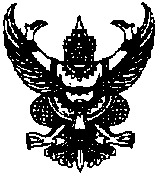 ประกาศคณะกรรมการดำเนินการประมูลด้วยระบบอิเล็กทรอนิกส์เรื่อง   รายชื่อผู้ค้าที่ผ่านการคัดเลือกให้เข้าเสนอราคาการประมูลจัดจ้างด้วยระบบอิเล็กทรอนิกส์------------------------------		ตามที่ องค์การบริหารส่วนตำบลสองแพรก       ได้ประกาศเชิญชวนผู้ค้าเข้าร่วมประมูลจ้างก่อสร้างถนนคอนกรีตเสริมเหล็กสายทางหลวงแผ่นดิน 4037-เชื่อมตลาดโตรม หมู่ที่ 1 ตำบลสองแพรก ตามประกาศองค์การบริหารส่วนตำบลสองแพรก และเอกสารการประมูลจัดจ้างด้วยระบบอิเล็กทรอนิกส์   เลขที่  6/2554  ลงวันที่  17  มิถุนายน  2554  โดยกำหนดให้ผู้สนใจยื่นข้อเสนอการประมูลการจ้างด้วยระบบอิเล็กทรอนิกส์  ในวันที่  5  กรกฎาคม  2554  เวลา  09.00 - 10.00 น.  ณ ศูนย์รวมข้อมูลข่าวสารการซื้อการจ้างระดับตำบล  อำเภอชัยบุรี  โดยมีผู้ยื่นข้อเสนอทั้งสิ้น รวม 8 ราย นั้น		บัดนี้คณะกรรมการดำเนินการประมูลด้วยระบบอิเล็กทรอนิกส์ ได้พิจารณาตรวจสอบคุณสมบัติของผู้ยื่นข้อเสนอตามประกาศข้างต้นแล้ว จึงขอประกาศรายชื่อผู้มีสิทธิที่ได้รับการคัดเลือกให้เข้าเสนอราคาในงานจ้างด้วยระบบอิเล็กทรอนิกส์ ดังต่อไปนี้		1. ห้างหุ้นส่วนจำกัดเอกพจน์การโยธา2. บริษัท ธณัฏธร คอนสตรัคชั่น จำกัด 	             3 . ห้างหุ้นส่วนจำกัด วริษฐาเทพประทานก่อสร้าง		4. ห้างหุ้นส่วนจำกัดท่าทรายธุรกิจ                           5. บริษัท เสริมพุนพินเทรดดิ้ง จำกัด                           6. บริษัท ปิ่นรักอินเตอร์เนชั่นแนล จำกัด                           7. บริษัท  บิ๊ก ฟรานซ์ คอนสตรัคชั่น แอนด์ ลอว์ จำกัด		8. บริษัท ภูเก็ตการเคหะ  จำกัด     		ประกาศ ณ วันที่ 6 กรกฎาคม พ.ศ. 2554 (ลงชื่อ)...........................................ประธานกรรมการ                                                                  (นายประยุกต์  สุดดวง)                                                  (ลงชื่อ)............................................กรรมการ(นางสาวสุณีสา  ศิริมุสิกะ)(ลงชื่อ)...........................................กรรมการ(นางสาวพรพิมล  หัวแหลม)ประกาศคณะกรรมการดำเนินการประมูลด้วยระบบอิเล็กทรอนิกส์เรื่อง   รายชื่อผู้ค้าที่ผ่านการคัดเลือกให้เข้าเสนอราคาการประมูลจัดจ้างด้วยระบบอิเล็กทรอนิกส์------------------------------		ตามที่องค์การบริหารส่วนตำบลสองแพรก       ได้ประกาศเชิญชวนผู้ค้าเข้าร่วมประมูลจ้างก่อสร้างถนนคอนกรีตเสริมเหล็กสายปากบางใหม่ หมู่ที่ 5  ตำบลสองแพรก ตามประกาศองค์การบริหารส่วนตำบลสองแพรก และเอกสารการประมูลจัดจ้างด้วยระบบอิเล็กทรอนิกส์  เลขที่  7/2554  ลงวันที่  17  มิถุนายน  2554  โดยกำหนดให้ผู้สนใจยื่นข้อเสนอการประมูลการจ้างด้วยระบบอิเล็กทรอนิกส์  ในวันที่  5  กรกฎาคม  2554  เวลา  09.00 - 10.00 น.  ณ ศูนย์รวมข้อมูลข่าวสารการซื้อการจ้างระดับตำบล  อำเภอชัยบุรี  โดยมีผู้ยื่นข้อเสนอทั้งสิ้น รวม 8 ราย นั้น		บัดนี้คณะกรรมการดำเนินการประมูลด้วยระบบอิเล็กทรอนิกส์ ได้พิจารณาตรวจสอบคุณสมบัติของผู้ยื่นข้อเสนอตามประกาศข้างต้นแล้ว จึงขอประกาศรายชื่อผู้มีสิทธิที่ได้รับการคัดเลือกให้เข้าเสนอราคาในงานจ้างด้วยระบบอิเล็กทรอนิกส์ ดังต่อไปนี้		1. ห้างหุ้นส่วนจำกัดเอกพจน์การโยธา2. บริษัท ธณัฏธร คอนสตรัคชั่น จำกัด 	             3 . ห้างหุ้นส่วนจำกัด วริษฐาเทพประทานก่อสร้าง		4. ห้างหุ้นส่วนจำกัดท่าทรายธุรกิจ                           5. บริษัท เสริมพุนพินเทรดดิ้ง จำกัด                           6. บริษัท ปิ่นรักอินเตอร์เนชั่นแนล จำกัด                           7. บริษัท  บิ๊ก ฟรานซ์ คอนสตรัคชั่น แอนด์ ลอว์ จำกัด		8. บริษัท ภูเก็ตการเคหะ  จำกัด     		ประกาศ ณ วันที่  6 กรกฎาคม พ.ศ. 2554 (ลงชื่อ)...........................................ประธานกรรมการ                                                                  (นายประยุกต์  สุดดวง)                                                  (ลงชื่อ)............................................กรรมการ(นางสาวสุณีสา  ศิริมุสิกะ)(ลงชื่อ)...........................................กรรมการ(นางสาวพรพิมล  หัวแหลม)ประกาศคณะกรรมการดำเนินการประมูลด้วยระบบอิเล็กทรอนิกส์เรื่อง   รายชื่อผู้ค้าที่ผ่านการคัดเลือกให้เข้าเสนอราคาการประมูลจัดจ้างด้วยระบบอิเล็กทรอนิกส์------------------------------		ตามที่องค์การบริหารส่วนตำบลสองแพรก       ได้ประกาศเชิญชวนผู้ค้าเข้าร่วมประมูลจ้างก่อสร้างถนนคอนกรีตเสริมเหล็กสายคลองโซง-หินลูกช้าง หมู่ที่ 7-6 ตำบลสองแพรก ตามประกาศองค์การบริหารส่วนตำบลสองแพรก และเอกสารการประมูลจัดจ้างด้วยระบบอิเล็กทรอนิกส์  เลขที่  8/2554  ลงวันที่  17  มิถุนายน  2554  โดยกำหนดให้ผู้สนใจยื่นข้อเสนอการประมูลการจ้างด้วยระบบอิเล็กทรอนิกส์  ในวันที่  5  กรกฎาคม  2554  เวลา  09.00 - 10.00 น.   ณ ศูนย์รวมข้อมูลข่าวสารการซื้อการจ้างระดับตำบล    อำเภอชัยบุรี  โดยมีผู้ยื่นข้อเสนอทั้งสิ้น รวม 8 ราย นั้น		บัดนี้คณะกรรมการดำเนินการประมูลด้วยระบบอิเล็กทรอนิกส์ ได้พิจารณาตรวจสอบคุณสมบัติของผู้ยื่นข้อเสนอตามประกาศข้างต้นแล้ว จึงขอประกาศรายชื่อผู้มีสิทธิที่ได้รับการคัดเลือกให้เข้าเสนอราคาในงานจ้าง ด้วยระบบอิเล็กทรอนิกส์ ดังต่อไปนี้		1. ห้างหุ้นส่วนจำกัดเอกพจน์การโยธา	             		2. ห้างหุ้นส่วนจำกัดท่าทรายธุรกิจ                           3. บริษัท เสริมพุนพินเทรดดิ้ง จำกัด                           4. บริษัท ปิ่นรักอินเตอร์เนชั่นแนล จำกัด                           5. บริษัท  บิ๊ก ฟรานซ์ คอนสตรัคชั่น แอนด์ ลอว์ จำกัด		6. บริษัท ภูเก็ตการเคหะ  จำกัด     		ประกาศ ณ วันที่  6 กรกฎาคม พ.ศ. 2554 (ลงชื่อ)...........................................ประธานกรรมการ                                                                  (นายประยุกต์  สุดดวง)                                                  (ลงชื่อ)............................................กรรมการ(นางสาวสุณีสา  ศิริมุสิกะ)(ลงชื่อ)...........................................กรรมการ(นางสาวพรพิมล  หัวแหลม)